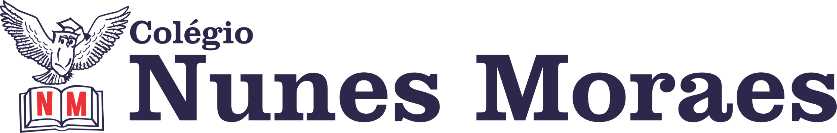 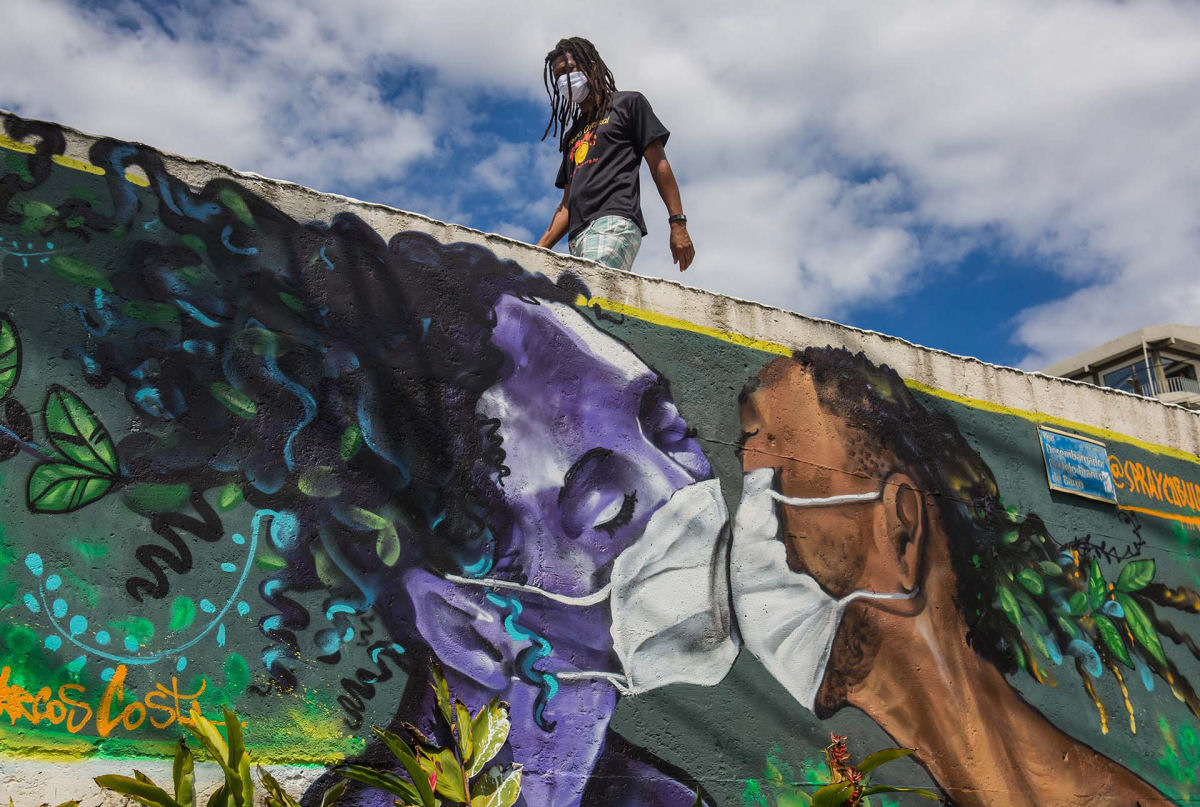  Grafite do artista Marcos Costa, também conhecido como Spraycabuloso, na favela Solar do Unhão, em Salvador, Brasil.Boas aulas. ►1ª AULA: 13h -13:55’   -   MATEMÁTICA      –   PROFESSOR  DENILSON SOUSA  CAPÍTULO 7 – EQUAÇÃO DO 2º GRAU1° passo: Organize-se com seu material, livro de Matemática, caderno, caneta, lápis e borracha.  2° passo: Abra o livro na página 39.3° passo: Acesse o link disponibilizado no grupo da sala no WhatsApp para a aula na plataforma Google Meet.  O professor Denilson vai trabalhar com exercícios sobre o capítulo 7.Caso não consiga acessar, comunique-se com a   Coordenação e realize as ações abaixo. Somente depois, realize o 3º passo. 1-Abra o arquivo que o professor Denilson colocou no grupo da sala e faça o estudo minucioso das resoluções contidas nele. 2-Anote as suas dúvidas sobre as questões. Quando a videoconferência terminar o professor Denilson vai atender você por meio do WhatsApp. 3-O professor Denilson vai disponibilizar no grupo da sala, um link com a gravação da videoconferência. Assim que possível baixe essa gravação para esclarecer ainda mais a solução das questões.   4° passo:  Copie as questões que o professor Denilson resolveu na aula de hoje no meet e, no momento adequado, envie para a coordenação.*Envie foto dessas atividades  para COORDENAÇÃO Manu. Escreva a matéria, seu nome e seu número em cada página.Durante a resolução dessas questões o professor Denilson vai tirar dúvidas no grupo de WhatsApp da sala.     ►2ª AULA: 13:55 – 14:50’   -   HISTÓRIA      –   PROFESSOR  RÔMULO VIEIRA CAPÍTULO 7 -  SEGUNDA GUERRA MUNDIALPasso 01 – Assistir à aula pelo google meet- Abordaremos o filme a onda(2008)Seu professor vai lhe dizer o trecho que deve ser assistido em sala.Link do filme: https://www.youtube.com/watch?v=zG3TfjAhs30Caso não consiga acessar, comunique-se com a   Coordenação, assista ao filme e realize o passo 2. Passo 02- Atividade de sala 1-Quais traços fascistas são apresentados no filme pela turma que seguiu “a onda”?2-Para você, é possível o retorno de movimentos com características neofascistas no mundo atual? *Envie foto dessas atividades  para COORDENAÇÃO Manu. Escreva a matéria, seu nome e seu número em cada página.►3ª AULA: 14:50 – 15:45’   -   ARTE      –   PROFESSOR  TATYELLEN PAIVACAPÍTULO 9  - PEQUENA HISTÓRIA DA DANÇAEtapa 1 - Acesse o link disponibilizado no grupo para a aula na plataforma Google Meet.https://youtu.be/QP39_3oizC8Etapa 2 –  Atente-se à explicação. – Acompanhe pelo  Livro de Arte  - pág. 97 a 99Caso não consiga acessar, comunique-se com a   Coordenação, assista à videoaula no link a seguir. https://www.youtube.com/watch?v=tnLu4PrkPYI&feature=youtu.beEtapa  3 - Resolva o exercício da seção "Em ação" – p. 99https://www.youtube.com/watch?v=tnLu4PrkPYI&feature=youtu.be)*Envie foto dessas atividades  para COORDENAÇÃO Manu. ►INTERVALO: 15:45’-16:10’ ►4ª AULA: 16:10 -17:05’   -   MATEMÁTICA      –   PROFESSOR  DENILSON SOUSA   CAP. 07 – EQUAÇÃO DO 2° GRAU / CAP. 08 – PERPENDICULARIDADE, PROJEÇÃO ORTOGONAL, DESENHO EM PERSPECTIVA1° passo: Organize-se com seu material, livro de Matemática, caderno, caneta, lápis e borracha.  2° passo: Abra o livro na p. 40 para corrigir o exercício passado. 3° passo: Acesse o link disponibilizado no grupo da sala no WhatsApp para a aula na plataforma Google Meet.  O professor Denilson vai introduzir o capítulo 08 e resolver questões do cap. 07 e 08. Caso não consiga acessar, comunique-se com a   Coordenação e realize as ações abaixo. Somente depois, realize o 3º passo. 1-Abra o arquivo que o professor Denilson colocou no grupo da sala e faça o estudo minucioso das resoluções contidas nele. 2-Anote as suas dúvidas sobre as questões. Quando a videoconferência terminar o professor Denilson vai atender você por meio do WhatsApp. 3-O professor Denilson vai disponibilizar no grupo da sala, um link com a gravação da videoconferência. Assim que possível baixe essa gravação para esclarecer ainda mais a solução das questões.   4° passo: Copie as questões que o professor Denilson resolveu na aula de hoje no meet. Durante a resolução dessas questões o professor Denilson vai tirar dúvidas no grupo de WhatsApp da sala.    *Envie foto dessas atividades  para COORDENAÇÃO Manu. Escreva a matéria, seu nome e seu número em cada página.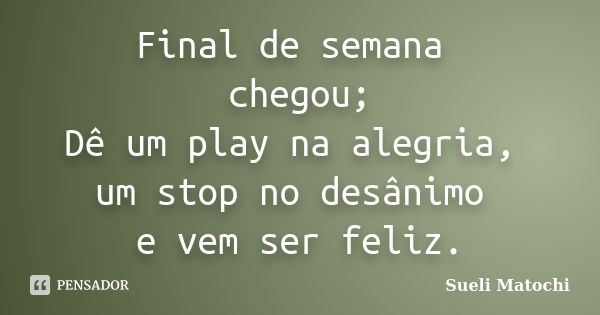 